ИЗБИРАТЕЛЬНАЯ  КОМИССИЯ  РЕСПУБЛИКИ ИНГУШЕТИЯП О С Т А Н О В Л Е Н И Е   10 июля 2019  г. 				                                    № 67/301-6г. НазраньО внесении изменений в Постановление  Избирательной комиссии Республики Ингушетия от 6 мая 2019 года № 59/231-6	«О Методических рекомендациях по организации работы избирательных комиссий,  кандидатов и избирательных объединений в период подготовки и проведения муниципальных выборов в Республике Ингушетия» В соответствии со статьей 7 Закона Республики Ингушетия «О системе избирательных комиссий в Республике Ингушетия» и на основании статьи 18 Закона Республики Ингушетия «О муниципальных выборах в Республике Ингушетия», Избирательная комиссия Республики Ингушетия постановляет:1. Внести в Методические рекомендации по организации работы избирательных комиссий,  кандидатов и избирательных объединений в период подготовки и проведения муниципальных выборов в Республике Ингушетия», утвержденные постановлением Избирательной комиссии Республики Ингушетия от 6 мая 2019 года № 59/231-6,  следующие изменения:1) изложив абзац седьмой раздела 1.4. в новой редакции:«Выдвижение списка кандидатов по единому избирательному округу производится со дня, следующего за днем официального опубликования (публикации) решения о назначении выборов. Период выдвижения заканчивается в 18 часов по местному времени за 45 дней до дня голосования»;2) исключить пункт 3 раздела 2.3. 2. Разместить настоящее постановление на официальном сайте Избирательной комиссии Республики Ингушетия в сети Интернет. Председатель Избирательнойкомиссии Республики Ингушетия                                        М.Х. ЕвлоевСекретарь Избирательнойкомиссии Республики Ингушетия                                        М.А.Парижева                             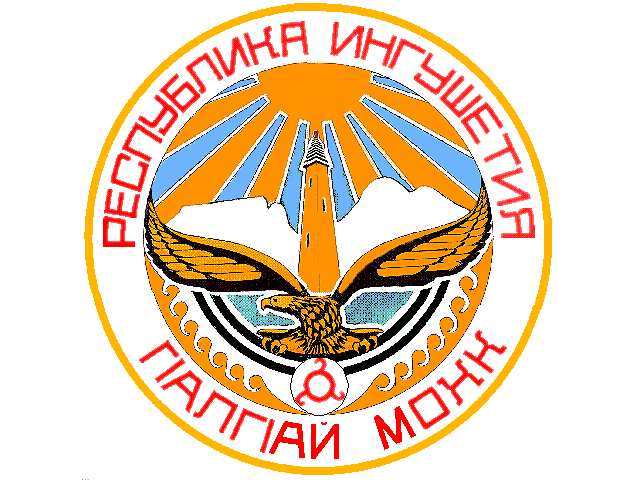 